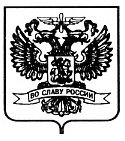 ДИСКРЕТНО-ИННОВАЦИОННЫЙ КЛАСТЕР  МАЛОЙ АВИАЦИИ357500 Россия, Ставропольский край, г. Пятигорск, ул. Дзержинского 40 «А», тел./факс: +7(8793)38-88-80; (928)365-12-98; (961) 452-66-23, НП ДИКМА: ОГРН 1142651011766, Уч.№261403384, ИНН/КПП 2632811832/262301001Исх. №10 от 15.04.2019 г.Руководителю предприятияУважаемые коллеги!В настоящее время, время перемен и глобальных изменений экономик ведущих мировых центров, российским промышленным предприятиям актуально поддерживать высокую конкурентоспособность как на отечественном, так и на мировом уровне. Диверсификация бизнеса, организация высокотехнологических производств конкурентоспособной продукции позволят решать эти сложные задачи.Предлагаем вам рассмотреть возможность размещения на вашем предприятии производство высокотехнологичной продукции, инициаторами которой являются малые инновационные компании. Проекты рассматривались на рабочей группе Аэронет и были высоко оценены экспертами федерального уровня. Мы готовы предложить вам отечественные разработки, ориентированные на мировой рынок, с целью их дальнейшего внедрения в практической плоскости.Трансфер инноваций позволит создать производство альтернативных изделий на базе ваших предприятий, создавать конкурентоспособную продукцию, обеспечить приращение капитала вашей компании, выход на мировые рынки.Направляем вам презентационные материалы нескольких инновационных проектов. В случае возникновения интереса к тому или иному проекту мы готовы ответить на все вопросы.Мы также готовы помочь в реализации проектов, инициированных вашим предприятием, в т.ч. подготовить документы для участия в госпрограммах, продвижении вашей продукции, привлечении финансовых средств в инвестиционные и инновационные проекты.Генеральный директор ___________   И.В. Авлуков 